ОТОЛАРИНГОЛОГИЧЕСКОЕ ОТДЕЛЕНИЕ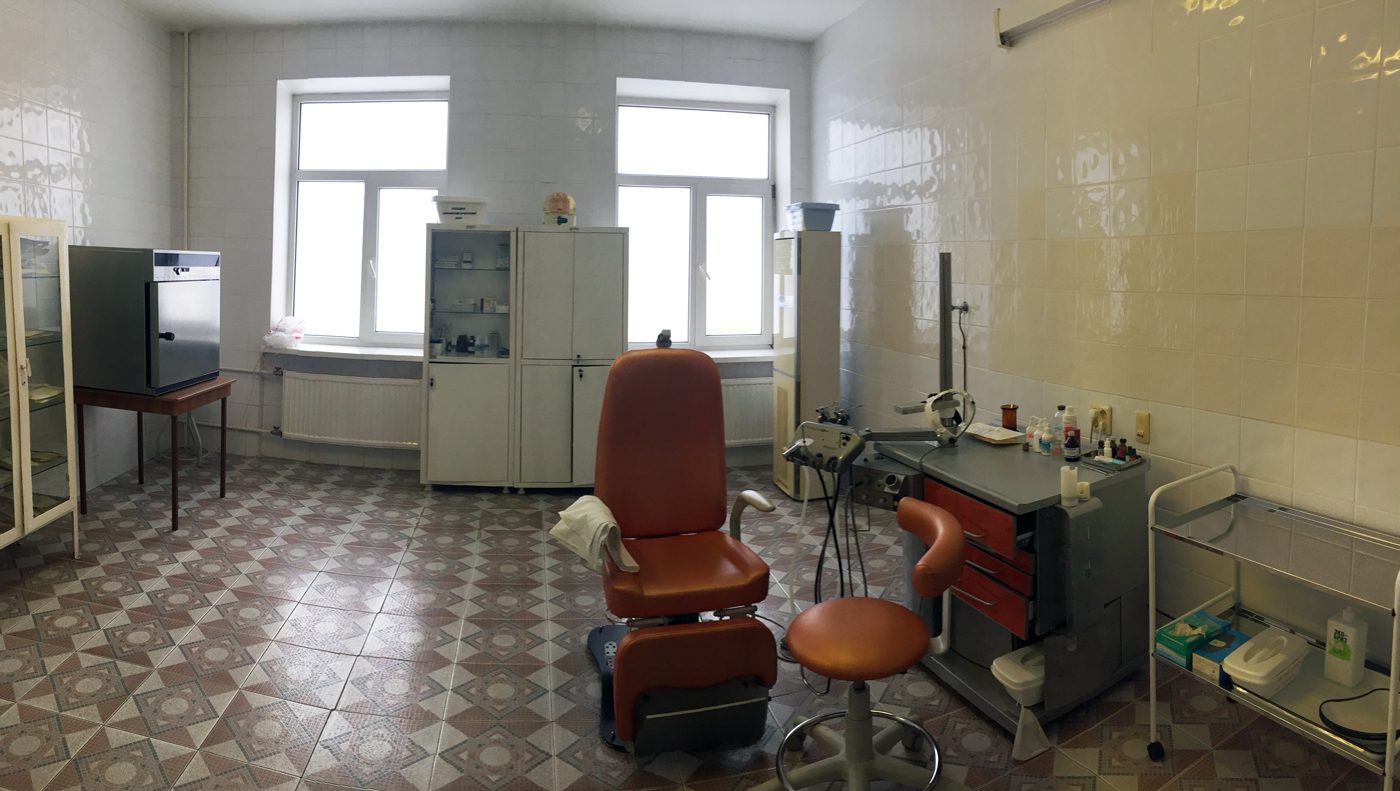  Заведующий отделением 
Злотников Константин Леонидович Телефон 
+7 (495) 123-4567 Email 
otolaryngologic@bolnicac.ruСпециализируется на лечении воспалительных и невоспалительных  заболеваниях Лор-органов.В отделение проводится диагностика, консервативное и хирургическое лечение больных с заболеваниями:носа и околоносовых пазух (искривление перегородки носа, полипоз носа, гиперторофический и вазомоторный ринит, острый и хронический гайморит);глотки (хронический тонзиллит, паратонзиллярный абсцесс, образования глотки);гортани (острый и хронический ларингит);ушей (острый и хронический отит).Отделение  оснащено  современным оборудованием,позволяющем  оказывать  помощь пациентам  с Лор-заболеванием на   высоком технологическом  уровне: осмотр  и диагностика  с  использованием эндоскопической  техники,  малоинвазивные  щадящие операции.